PESAN DAKWAH DALAM FILM AJARI AKU ISLAM(ANALISIS SEMIOTIKA ROLAND BARTHES)SKRIPSIDiajukan Untuk Melengkapi Tugas-Tugas dan Memenuhi Syarat-Syarat Guna Memperolah Gelar Sarjana S.I dalam Ilmu Dakwah dan Komunikasi Oleh :MISBAKNPM : 1241010095Jurusan : Komunikasi dan Penyiaran Islam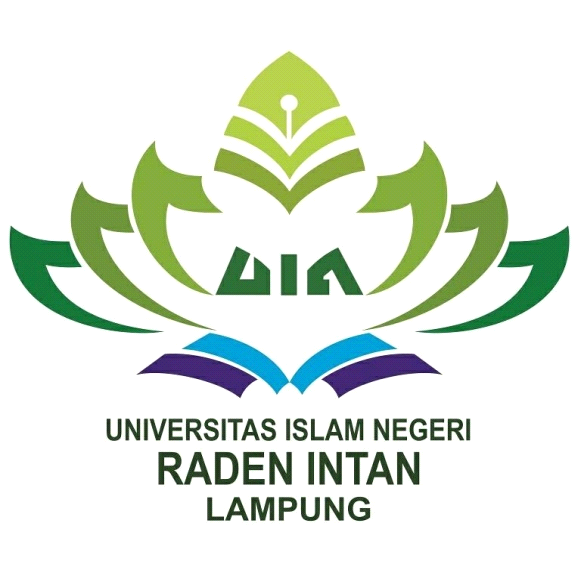 FAKULTAS DAKWAH DAN ILMU KOMUNIKASIUNIVERSITAS ISLAM NEGERI RADEN INTAN LAMPUNG1441 H/2020 MDAFTAR ISIHALAMAN JUDUL		iABSTRAK		iiPERSETUJUAN		iiiPENGESAHAN		ivMOTO		vPERSEMBAHAN		viRIWAYAT HIDUP		viiKATA PENGANTAR		viiiDAFTAR ISI		xBAB I      PENDAHULUANPenegasan Judul		1Alasan Memilih Judul		6Latar Belakang Masalah		7Rumusan Masalah		12Tujuan dan Manfaat Penelitian		13Metode Penelitian		13BAB II     PESAN DAKWAH DAN FILMTinjauan Tentang Pesan DakwahPengertian Pesan Dakwah 		20Media Dakwah		25TinjauanTentang FilmPengertian Film		25Jenis-Jenis Film		29Film Sebagai Media Dakwah		34Analisis Semiotika Rolan Bathners	              	Tinjauan Pustaka		38BAB III GAMBARAN UMUM FILM AJARI AKU ISLAM	A. Profil Film Ajari Aku Islam  	          48B. Profil Pemain Ajari Aku Islam	          49C. Sinopsis Film Ajari Aku Islam   	          54BAB IV ANALISIS PESAN DAKWAH DALAM FILM AJARI AKU ISLAMA. Makna Denotasi, Konotasi dan Mitos dan Film Ajari Aku Islam         55	B. Analisis Pesan Dakwah………………………………………….        68	BAB V Penutup	A. Kesimpulan	          87	B. Saran 	          93PESAN DAKWAH DALAM FILM AJARI AKU ISLAM(ANALISIS SEMIOTIKA ROLANT BATHNERS)SKRIPSIDiajukan Untuk Melengkapi Tugas-Tugas dan Memenuhi Syarat-Syarat Guna Memperolah Gelar Sarjana S.I dalam Ilmu Dakwah dan Komunikasi Oleh :MISBAKNPM : 1241010095Jurusan : Komunikasi dan Penyiaran IslamPembimbing I  : Prof. Dr. H. Khomsahrial Romli, M.Si.Pembimbing II : Dr. Hj. Rtini Setiawati, M.Sos.IFAKULTAS DAKWAH DAN ILMU KOMUNIKASIUNIVERSITAS ISLAM NEGERI RADEN INTAN LAMPUNG1441 H/2020 M